Qliksense的安装及配置流程日期：2015-06-18一、环境要求1.1Qliksense安装包版本：Qlik_Sense_setup.exe 和 Qlik_Sense_Desktop_setup.exe版本号：2.01.2网络要求在安装的过程中，请保持网络的畅通，在安装的过程中需要有网络的支持。1.3机器名称在安装前应先将机器名称改短一点，我这里的机器名称是jxq，机器名称不能超过6个字符。1.4给电脑设置用户名和密码。1.5机器要求：二、安装Qliksense_Server流程安装NetFramework4.5.2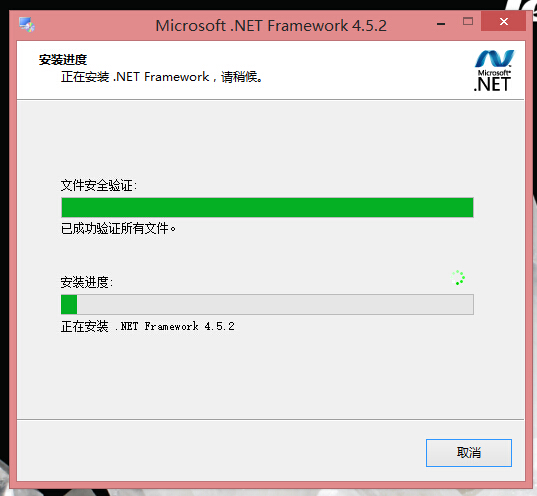 2.1打开Qlik_Sense_setup.exe安装包这里选择第一项“QUICK INTALL”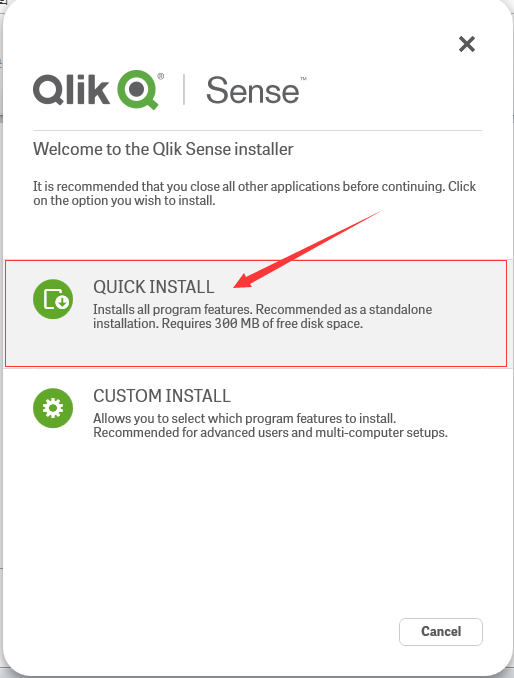 2.2选择接受并安装，“NEXT”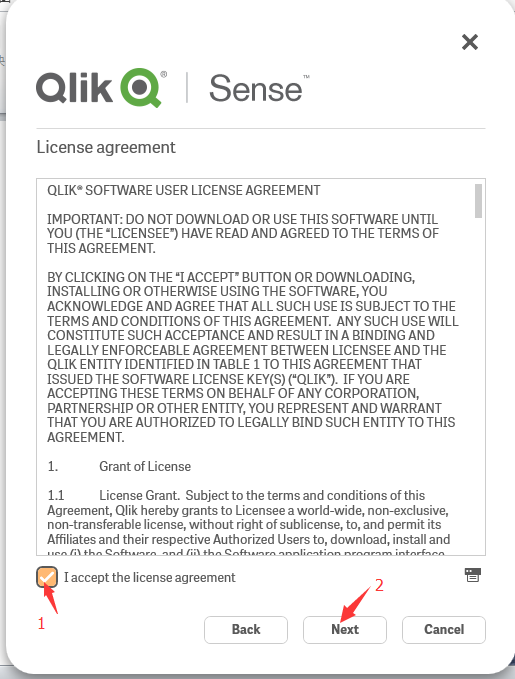 2.3输入密码二次密码一样即可，我设置的是“123456”，完成后点击“NEXT”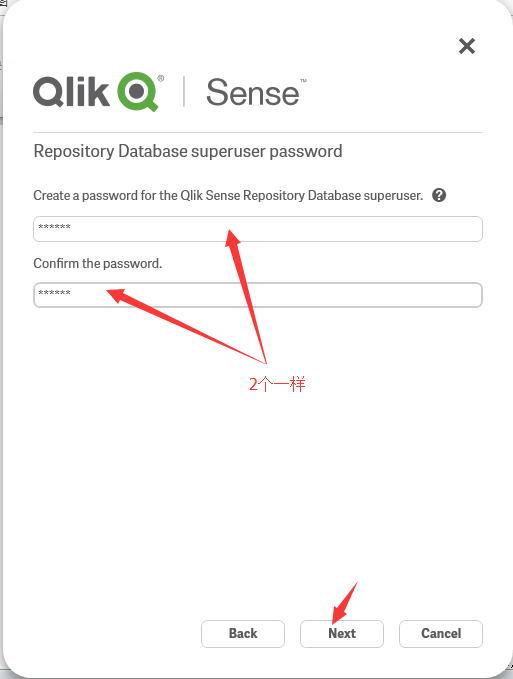 2.4这里直接点击“NEXT”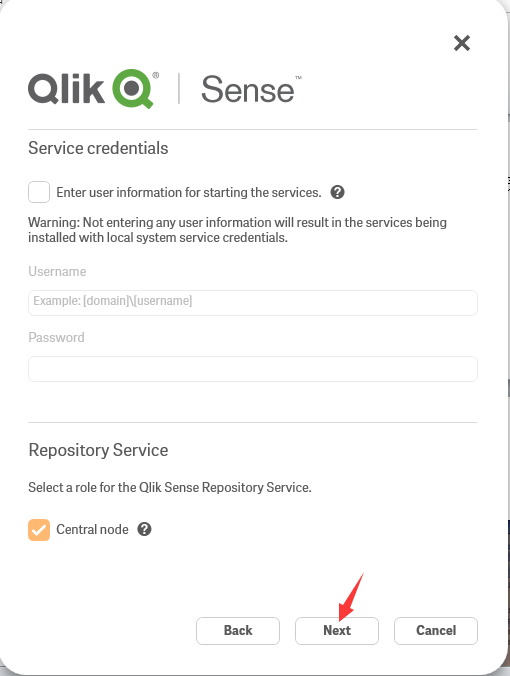 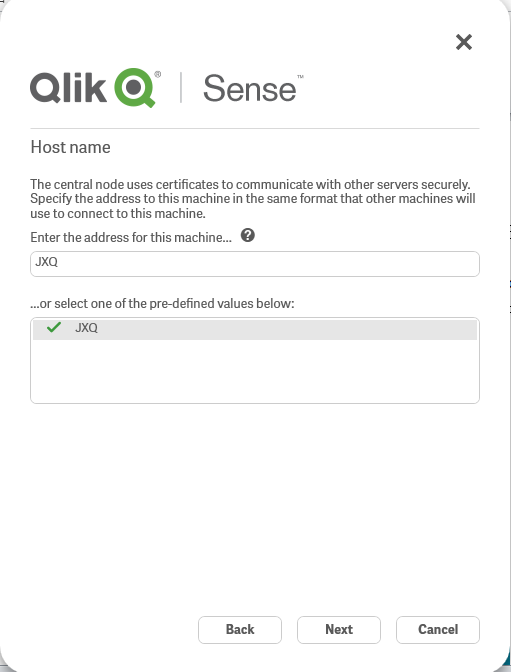 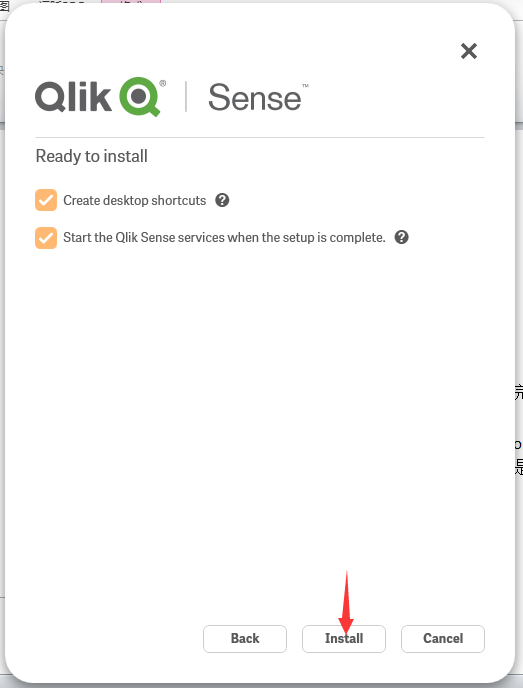 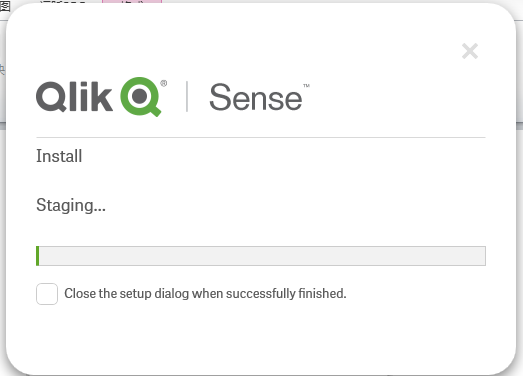 2.5选中 “Start the Qlik Management Console”点击“Finish”安装完成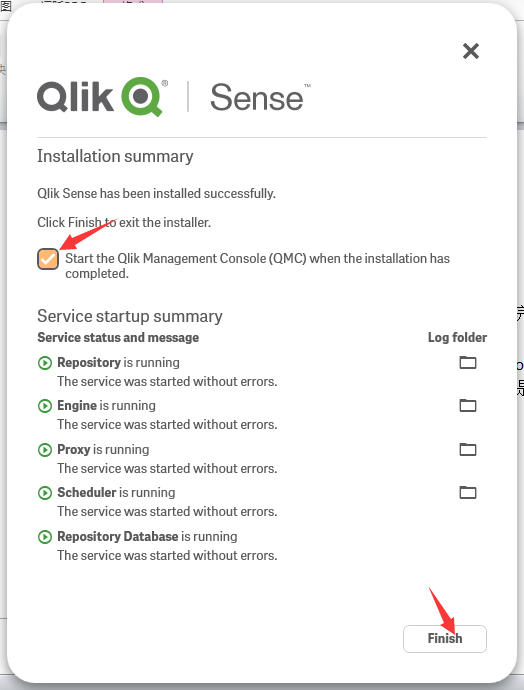 2.6安装完成安装完成后桌面会多出2个图标，一个是Qlik Management Console（以下简称QMC）和一个Qlik Sense Hub，QMC是对服务器端是设置，Qlik Sense Hub是浏览文件的。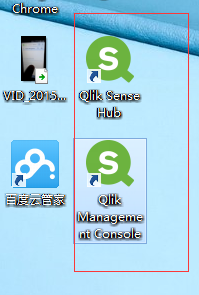 三、安装Qliksense_Desktop流程3.1打开Qlik_Sense_Desktop_setup安装包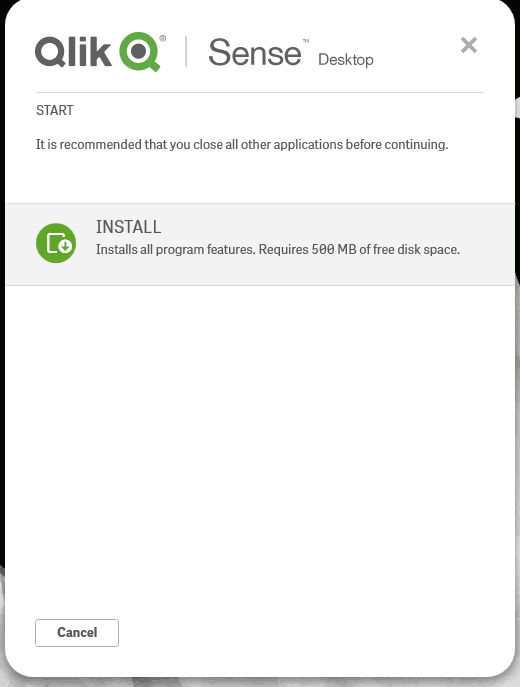 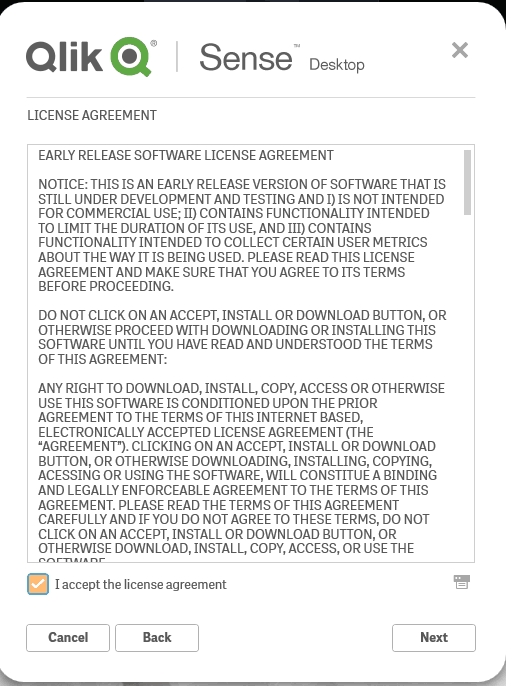 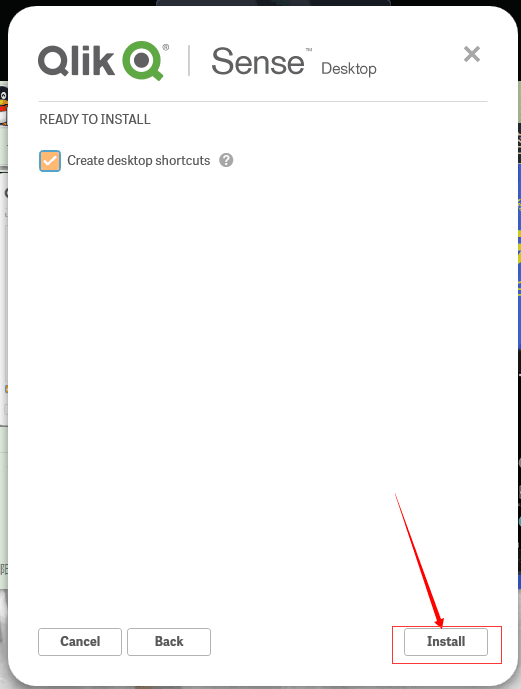 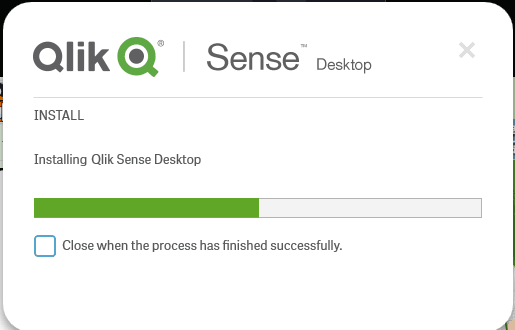 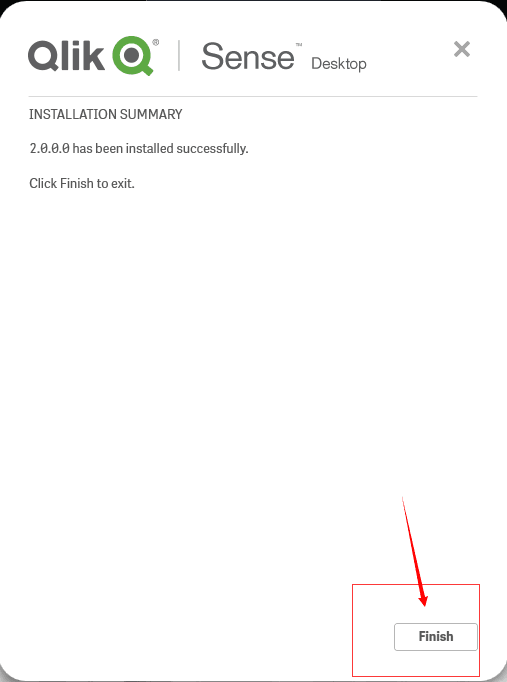 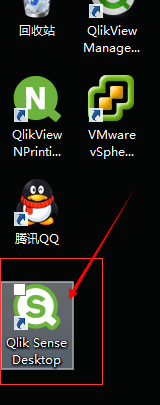 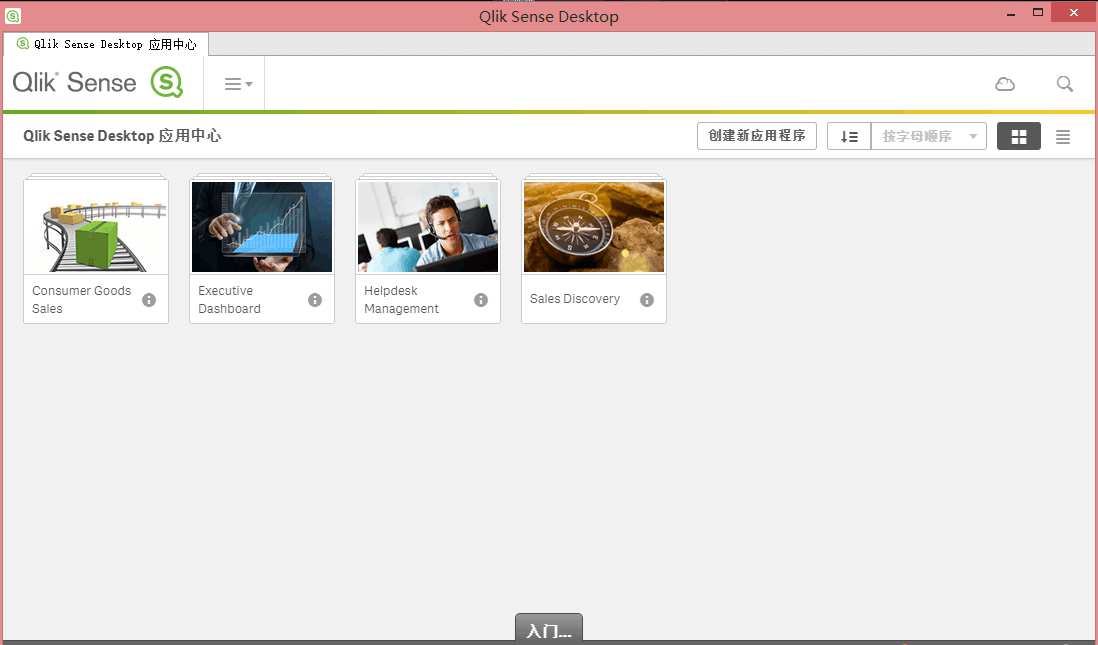 NetFramework版本.Netframework 4.5.2操作系统l Microsoft Windows Server 2008 R2l Microsoft Windows Server 2012l Microsoft Windows Server 2012 R2For development and testing purposes only:l Microsoft Windows 7 (64-bit version only)l Microsoft Windows 8.x (64-bit version only)CPU配置Multi-core x64 compatible processors内存配置8 GB minimum (depending on data volumes, more may be required)安装需求磁盘空间2GB total required to installQlik Management Console (QMC)Microsoft Windows 7Windows Server 2008 R2Windows 8.xWindows Server 2012Windows Server 2012 R2:使用Google ChromeSecurityMicrosoft Active DirectoryMicrosoft Windows Integrated AuthenticationThird-party security